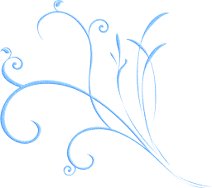 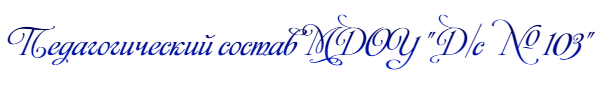 ПОЯК ТАТЬЯНА ИВАНОВНА,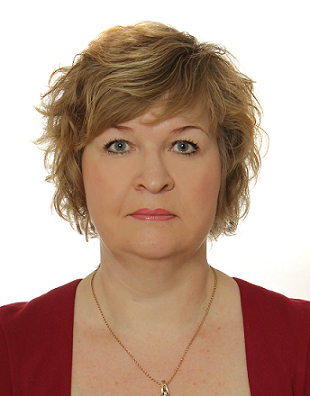 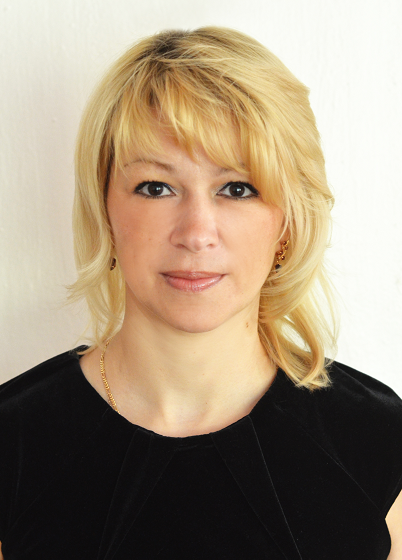 воспитательI квалификационной категорииЧЕБЛОКОВА ОЛЬГА ВАЛЕНТИНОВНА,учитель – логопед I  квалификационной категории 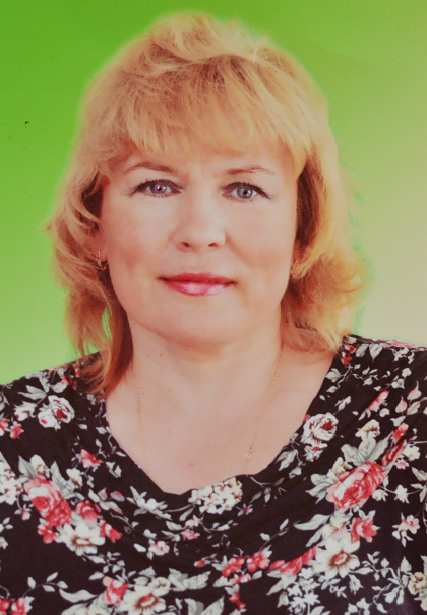  ФАДЕЕВА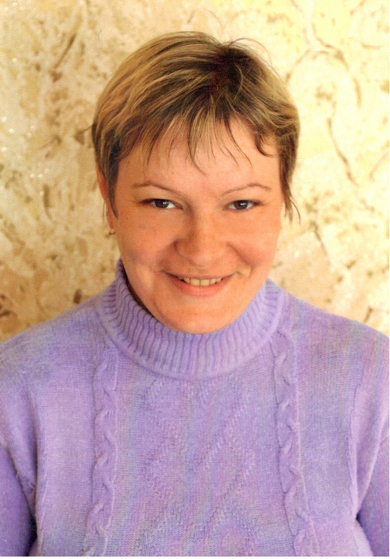 ЕЛЕНА АЛЕКСАНДРОВНА,воспитательI квалификационной категории МЕТЕНЬКАНИЧЕЛЕНА БОРИСОВНА,УЧИТЕЛЬ – ЛОГОПЕД                                      I квалификационной категорииСЕМЕНЦОВА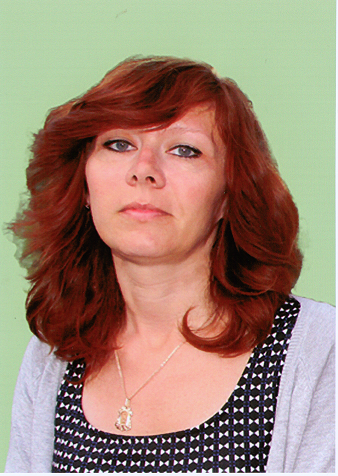 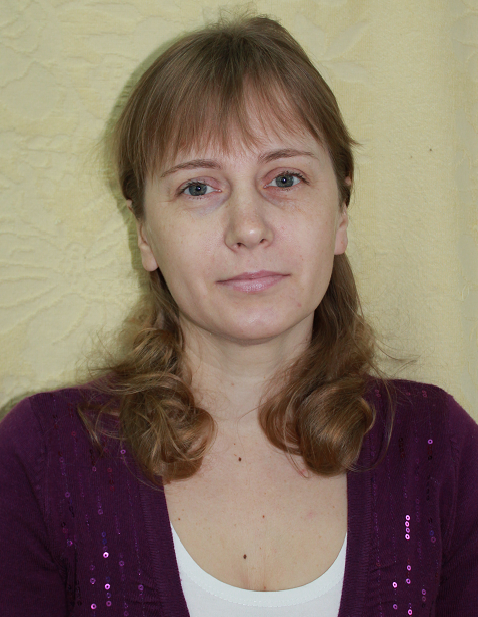 ЕЛЕНА ВЛАДИМИРОВНА,учитель – логопедМАЙОРОВАЭЛЕОНОРА ВИКТОРОВНА,   учитель - логопед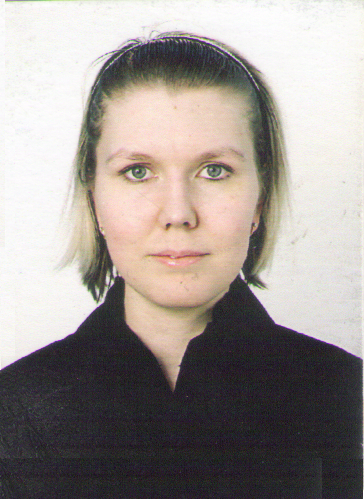 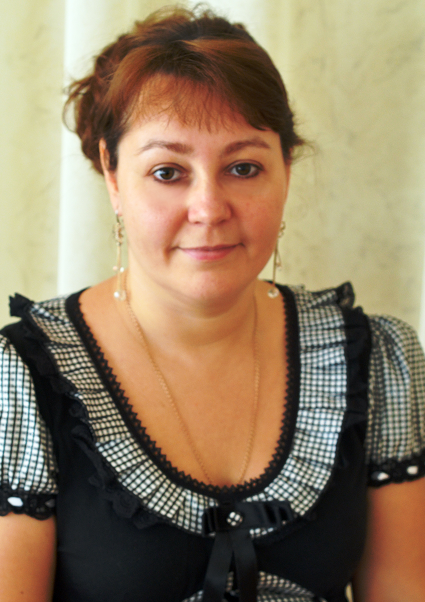 МАРЧЕНКОДИАНА ГРИГОРЬЕВНА,учитель - дефектологКОНАКОВААНАСТАСИЯ СЕРГЕЕВНА,учитель - дефектологМАТЮХИНА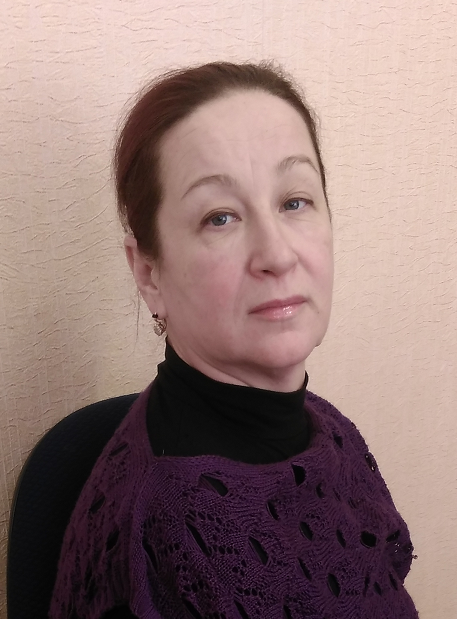 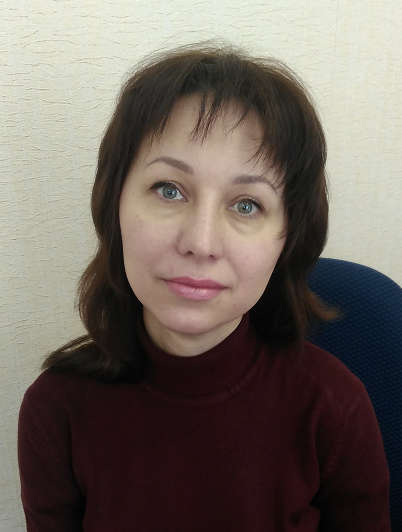 ТАТЬЯНА ВИКТОРОВНА,воспитательЧУПРОВАОЛЬГА ЛЬВОВНА,воспитатель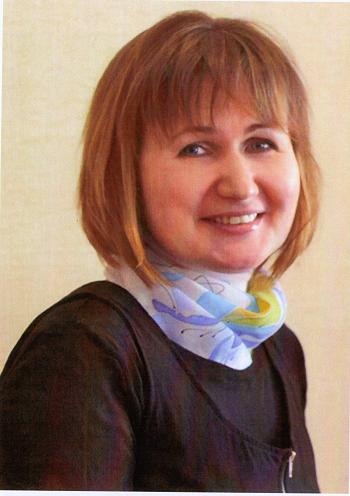 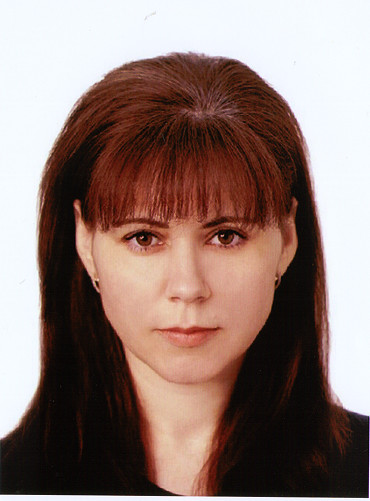 НОВИКОВАМАРИНА АНАТОЛЬЕВНА,воспитательI квалификационной категории КРАСНОЛУЦКАЯСВЕТЛАНА ВАСИЛЬЕВНА,воспитательКРЮЧКОВА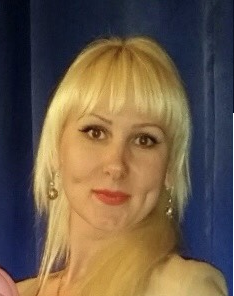 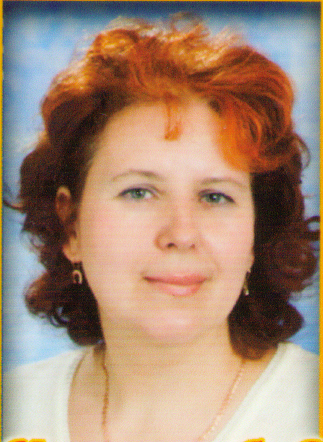 АЛЕВТИНА ВИКТОРОВНА,воспитательI квалификационной категории АКЕНТЬЕВААЛЕСЯ АЛЕКСАНДРОВНА,воспитатель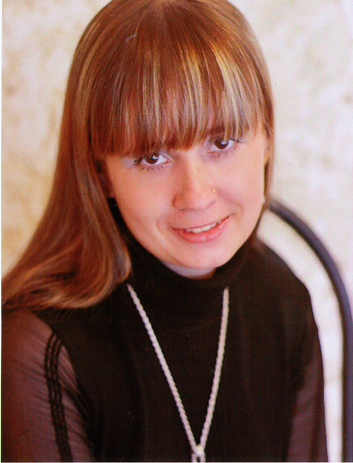 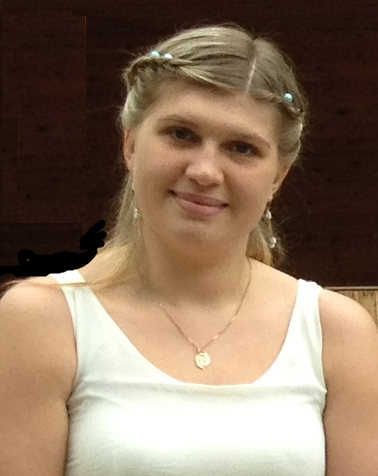 КАЛЮЖНАЯИРИНА АЛЕКСАНДРОВНА,учитель - дефектологСУББОТОЛЬГА ИГОРЕВНА, учитель - дефектолог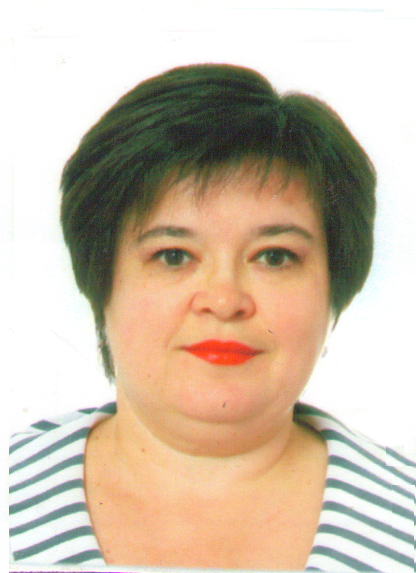 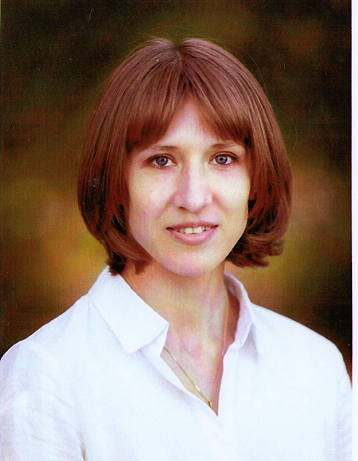 МАРЧЕНКОВА ЕЛЕНА ВАСИЛЬЕВНА,педагог - психологI квалификационной категории МЕЗЕНЦЕВА НАТАЛЬЯ ЕВГЕНЬЕВНА,музыкальный руководитель I квалификационной категории 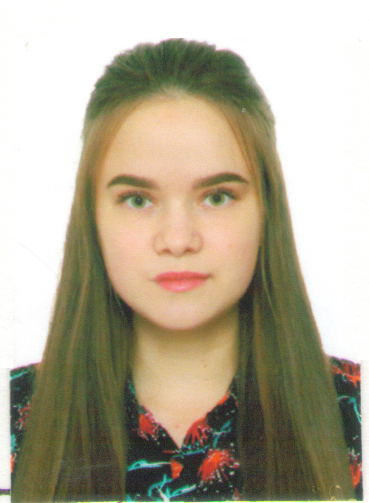 МОЧАЛОВАНАДЕЖДА ЮРЬЕВНА,инструктор по физической культуре